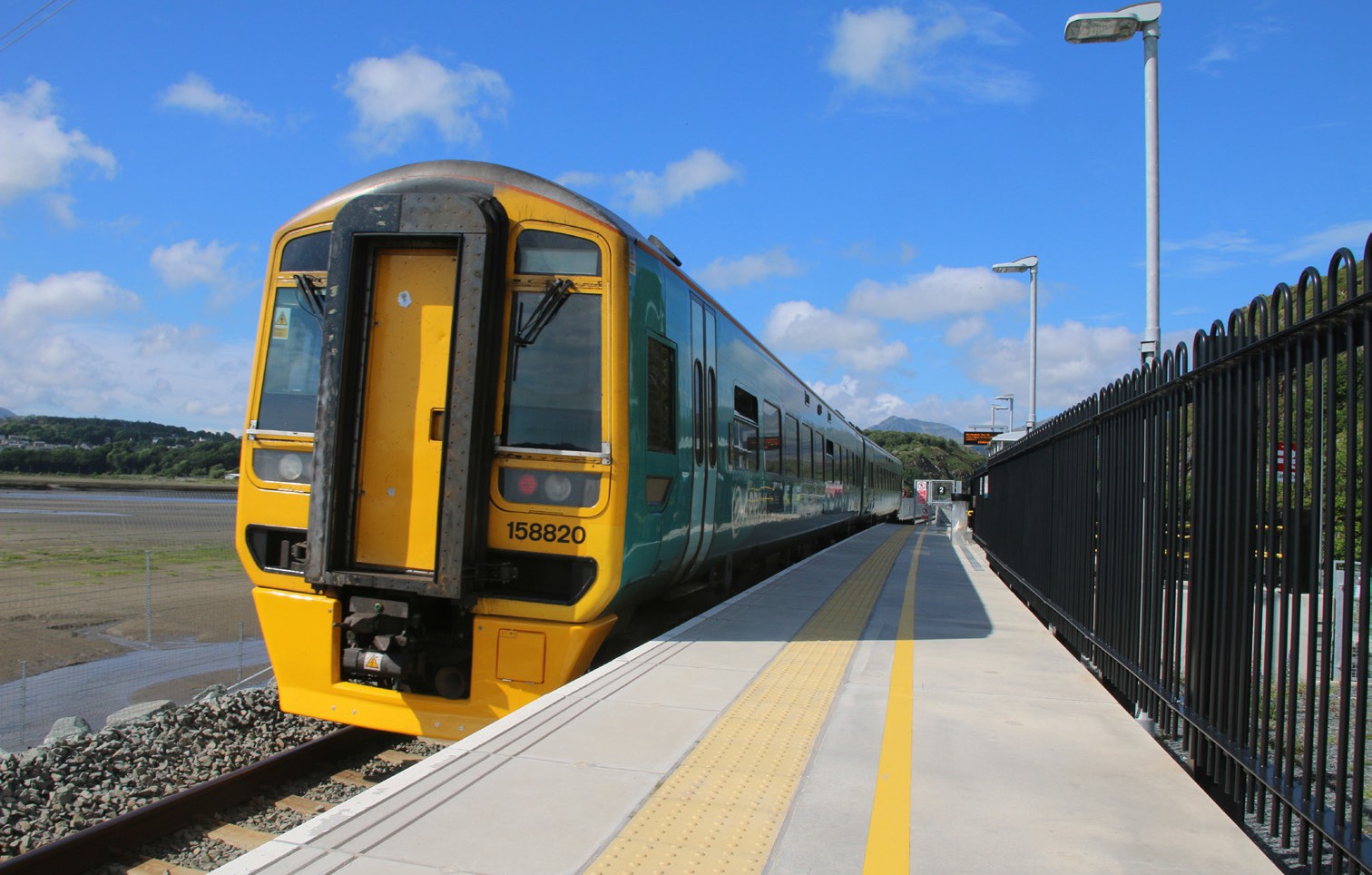 Class 158Type of train	Two carriage diesel trainYear built	1989 to 1992Number in fleet	24Seating capacity	138Toilets	2Wheelchair accessible toilet	1(Accessible toilet door is 780mm wide Standard toilet door is 460mm wide.)Wheelchair users’ space	2Bicycle space	2Priority Seating	YesOn board facilities	Public address, visual information screens,assistance button, access ramp, push button doors, baby changing, Wifi, assistance button, baby changing, power points and at seat catering on selected services.Routes operated	Long distance services between West Wales, Swansea, Cardiff, Shrewsbury, Manchester and Holyhead.Aberystwyth and Pwllheli to Shrewsbury and Birmingham International.Maesteg to Cardiff, Ebbw Vale and Cheltenham.